№ п/пНаименование товараНаименование показателя, технического, функционального параметра, ед. изм. ПоказателяНаименование показателя, технического, функционального параметра, ед. изм. Показателя1Урна Примерный эскизВнешние размеры (в статичном положении)Внешние размеры (в статичном положении)1Урна Примерный эскизДлина, мм (±20 мм)3151Урна Примерный эскизШирина, мм (±20 мм)2701Урна Примерный эскизВысота от уровня площадки, мм (±20 мм)5481Урна Примерный эскизКомплектацияКомплектация1Урна Примерный эскизУрна, шт. 11Урна Примерный эскизОписание конструкцииОписание конструкции1Урна Примерный эскизИзделие должно представлять собой устойчивую конструкцию и может использоваться круглогодично.Изделие соответствует требованиям современного дизайна, производится в соответствии со стандартом ISO 9001-2015.Каждое изделие комплектуется паспортом, включающим информацию о предназначении, комплектации, указание по монтажу, рекомендациями по обслуживанию и иными требованиями.Изделие должно представлять собой устойчивую конструкцию и может использоваться круглогодично.Изделие соответствует требованиям современного дизайна, производится в соответствии со стандартом ISO 9001-2015.Каждое изделие комплектуется паспортом, включающим информацию о предназначении, комплектации, указание по монтажу, рекомендациями по обслуживанию и иными требованиями.1УрнаУрнаУрна1Стойки урны должны быть изготовлены из металлической профильной трубы сечением не менее 20×20*1,5 мм, контейнер для мусора должен быть изготовлен из металлического перфорированного листа толщиной не менее 1,5мм. Контейнер для мусора должен быть высотой 413 мм (+-2мм), диаметр контейнера должен быть не менее 260 мм. Объем контейнера должен быть 20л.Металлоконструкция должна быть окрашена порошковой полимерной краской в заводских условиях методом запекания стойкой к истиранию, устойчивой к воздействию ультрафиолета.Монтаж должен производиться бетонированием стоек в колодцы глубиной не менее 300 мм.Стойки урны должны быть изготовлены из металлической профильной трубы сечением не менее 20×20*1,5 мм, контейнер для мусора должен быть изготовлен из металлического перфорированного листа толщиной не менее 1,5мм. Контейнер для мусора должен быть высотой 413 мм (+-2мм), диаметр контейнера должен быть не менее 260 мм. Объем контейнера должен быть 20л.Металлоконструкция должна быть окрашена порошковой полимерной краской в заводских условиях методом запекания стойкой к истиранию, устойчивой к воздействию ультрафиолета.Монтаж должен производиться бетонированием стоек в колодцы глубиной не менее 300 мм.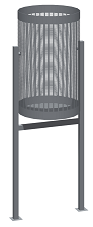 